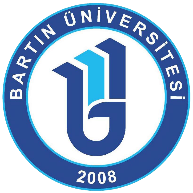 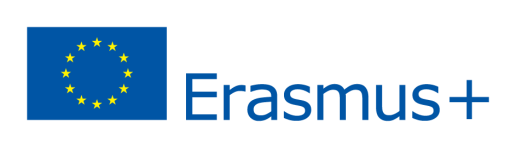 Student Mobility for StudiesMobility Extension FormOutgoing StudentSending InstitutionReceiving InstitutionChanges of Bank Account (If Applicable)IBAN NO (New Account)TR __ __   __ __ __ __ __ __ __ __ __ __ __ __ __ __ __ __ __ __ __ __ __ __Family Name:First Name:Sex:Place and Date of Birth:Country:Institution Name/Erasmus Code:Faculty & Department:Country:Institution Name/Erasmus Code:Faculty OR Department:Student’s StatementStudent’s StatementI hereby declare that I would like to extend my study period to the Spring/Summer Semester of Academic Year 20…-20… . I am totally aware that I might not be financially backed up upon my failure to do the required task. Signature:                                                               Date:I hereby declare that I would like to extend my study period to the Spring/Summer Semester of Academic Year 20…-20… . I am totally aware that I might not be financially backed up upon my failure to do the required task. Signature:                                                               Date:Sending InstitutionSending InstitutionWe approve the extension of the mobility period as to the declaration of the student. We approve the extension of the mobility period as to the declaration of the student. Bartın UniversityDepartmental Coordinator’sBartın UniversityInstitutional Coordinator’sSignature:Date:Signature:Date: